2nd May 2019Appointment of Teaching Assistant for Early Years /KS 1 classThank you for your interest in working as part of the staff team at Selside School. I hope that you have been able to look at our website (including our recent Ofsted report) and gain a picture of our happy school.  In a tiny school, each appointment is vitally important as the successful applicant will be a big part of our team. The person specification details what we are looking for, but please feel free to tell us in your application about other things that you could contribute.  I have asked our staff what they think that we as a school can offer you in return. This is what they have said:We are a very friendly teamIt is a very creative place to workThere are lots of opportunities to learn outdoors – it’s a big part of what we doStaff ideas are valued and staff are expected to use initiative and develop learning themselvesOur children are keen to have someone who is caring and kind, likes playing with us and has good ideas! If you would like to find out more before applying, please arrange an informal visit to the school by calling Zoe Fetherstone our office manager. Yours sincerely,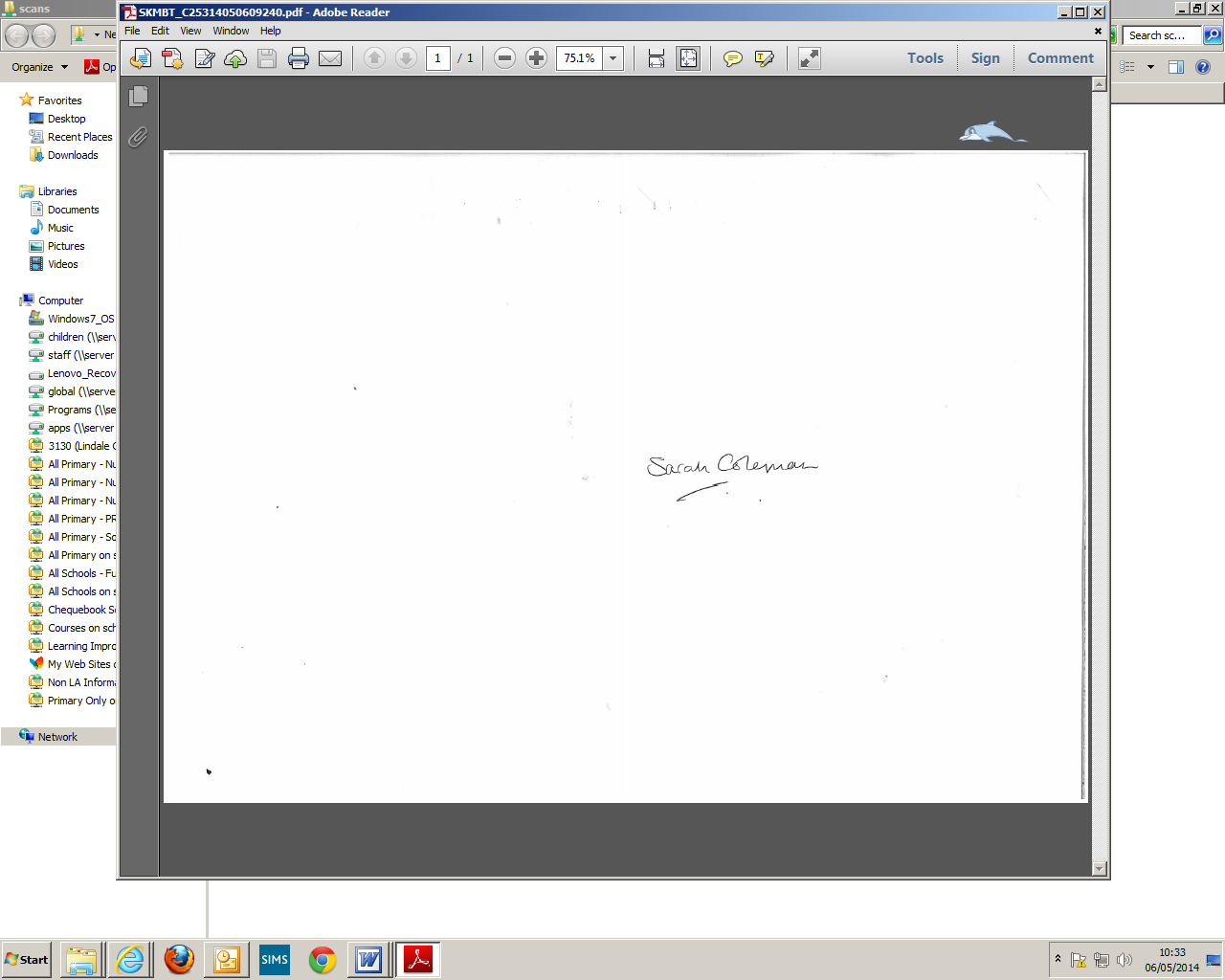 Sarah ColemanExecutive Headteacher